PRAVILNIK O VADNINII.Vadnino plačujejo vsi aktivni igralci mladinskega pogona, ki trenirajo, in tisti, ki ne trenirajo ter so odsotni po lastni krivdi. Posamezniku, ki ne plača vadnine tudi po opozorilu po iztečenem roku za plačilo, ni več omogočeno treniranje in igranje po programu kluba za razvoj kakovostnih igralcev. Ko obveznost poravna, vodja šole odloči o vključitvi igralca nazaj v delo ekipe.II.Vadnina se plačuje po položnicah do 5. dne v mesecu za tekoči mesec. V kolikor se vadnina plača do 15. maja za tekoče leto v celoti, se odobri 10% popust.III.Sredstva, zbrana od vadnin, so namenjena zlasti plačilu vaditeljev in trenerjev  ter kritju osnovnih stroškov kluba za izvedbo treningov in stroškov tekmovanja.IV.Znesek vadnine na začetku koledarskega leta določi UO kluba. Vadnina se pobira za 12 mesecev v letu. Znesek ene polne mesečne vadnine predstavlja članarino.V.Posameznik lahko v ekstremnih razmerah (socialne razmere, daljša bolezen) vloži prošnjo za odlog ali opravičilo plačevanja za določen čas. Prošnjo starši oddajo trenerju, slednji pa vodji šole, ki odloči o upravičenih razlogih s predsednikom kluba. Slednji določi upravičenost vloge in termin za odlog oziroma opravičenost plačila vadnine. Po določenem roku je posameznik spet dolžan plačevati vadnino ali ponovno vložiti prošnjo. Prošnja mora biti rešena v tednu dni od oddane vloge. VI.Kadar sta v klubu dva otroka iz iste družine, polno vadnino plačuje le starejši, mlajši pa plačuje polovično vadnino.Če se posameznik vozi na treninge iz oddaljenejšega kraja in napravi v eno smer več kot 15 km, plačuje za 1/3  nižjo vadnino. Otrok tehničnega vodje ekipe, ki ga določi trener, plačuje polovično vadnino.Popusti se ne seštevajo.VII.Ob prenehanju igranja ali prestopu v drug klub morajo biti poravnane vse obveznosti igralca do matičnega kluba. V nasprotnem primeru izdaja izpisnice ni možna.VIII.Ta pravilnik velja od  15.01.2016 dalje.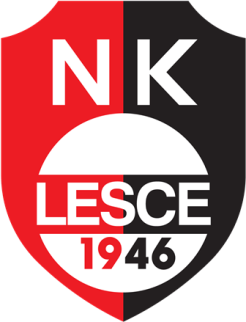 N O G O M E T N I   K L U B  ŠOBEC  L E S C Ep. p. 554248 Lescehttp://nk-lesce.siDavčna štev.: 91658993Matična štev.: 5100976TRR :07000-0000486933PREDSEDNIK:Darko Marolt